.Start after 24 count intro on verse vocals – approx. 12 secs into track – [3mins 47secs – 120 bpm][1-8] R side, L behind/side/cross, R side, L touch together, 1 & ¼ turn LNon-turning option for 6-8: turning ¼ L step L fwd, step R fwd, step L fwd (9 o’clock)[9-16] R fwd shuffle, L fwd, ½ R pivot turn, L fwd shuffle, ¼ L & R side, L touch together1st & 2nd Restarts:-During walls 3 & 6 (facing front wall): dance the first 15 counts (up to and including the ¼ L step R to R side).Change count 16 to STEP L TOGETHER (weight on L) and Restart the dance again facing front wallOptional Ending: On final wall you will be facing back wall and have danced the first 16 counts.To finish facing front: &1-2: step L back, cross step R over L, unwind ½ L to front.[17-24] L side, R behind/side/cross, L side, R together, L side syncopated rock/recover, R side step[25-32] R weave 2, L coaster, R fwd, ¼ L pivot turn, R fwd, ½ L pivot turn3rd Restart: During wall 7 (facing front wall): dance the first 28 counts (up to and including the coaster step) and Restart the dance again facing the front wall[33-40] R fwd wizard step, L traditional jazz box, L & R heel switches[41-48] L wizard step, R traditional jazz box, R & L heel switches[49-56] ¼ R syncopated Monterey, R & L walks fwd, R fwd rock/recover, ½ R shuffle[57-68] ½ R shuffle, R rock back/recover, R & L samba step, R jazz box crossContact - Tel: 01462 735778 - Website: www.thedancefactoryuk.co.ukThrow Away The Key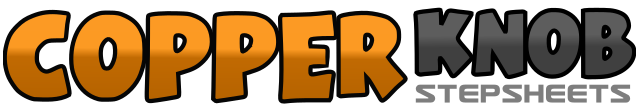 .......Count:68Wall:2Level:Intermediate.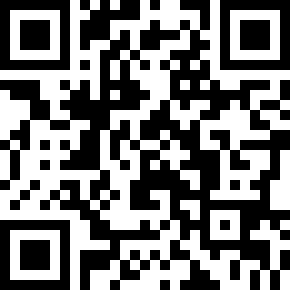 Choreographer:Alison Metelnick (UK) & Peter Metelnick (UK) - October 2012Alison Metelnick (UK) & Peter Metelnick (UK) - October 2012Alison Metelnick (UK) & Peter Metelnick (UK) - October 2012Alison Metelnick (UK) & Peter Metelnick (UK) - October 2012Alison Metelnick (UK) & Peter Metelnick (UK) - October 2012.Music:Wake Me Up - Helene Fischer : (Album: 'The English Ones')Wake Me Up - Helene Fischer : (Album: 'The English Ones')Wake Me Up - Helene Fischer : (Album: 'The English Ones')Wake Me Up - Helene Fischer : (Album: 'The English Ones')Wake Me Up - Helene Fischer : (Album: 'The English Ones')........1, 2&3Step R side, cross step L behind R, step R side, cross step L over R4-8Step R side, touch L together, turning ¼ step L forward, turning ½ step R back, turning ½ step L forward1&2Step R forward, step L together, step R forward3-4Step L forward, pivot ½ right5&6Step L forward, step R together, step L forward7-8Turning ¼ left step R side, touch L together (12 o’clock)1, 2&3Step L side, cross step R behind L, step L side, cross step R over L4-5Step L side, step R together6-7&8Rock L side, recover weight on R, step L together, step R side1-2Cross step L over R, step R side3&4Step L back, step R together, step L forward5-8Step R forward, pivot ¼ left, step R forward, pivot ½ left (3 o’clock)1-2&On right diagonal step R forward, lock L behind R, step R forward3-6Step L forward, cross step R over L, step L back, step R side7&8&Touch L heel forward, step L together, touch R heel forward, step R together1-2&On left diagonal step L forward, lock R behind L, step L forward3-6Step R forward, cross step L over R, step R back, step L side7&8&Touch R heel forward, step R together, touch L heel forward, step L together1&2&Touch R toes side, turning ¼ R step R together, touch L toes side, step L together (6 o’clock)3-6Step R forward, step L forward, rock R forward, recover weight on L7&8Turning ½ right step R forward, step L together, step R forward (12 o’clock)1&2Turning ½ right step L back, step R together, step L back (6 o’clock)3-4Rock R back, recover weight on L5&6Cross step R over L, rock L side, recover weight on R7&8Cross step L over R, rock R side, recover weight on L9-12Cross step R over L, step L back, step R side, cross step L over R